	USA SWIMMING	SOLICITUD DE INSCRIPCIÓN: DEPORTISTA 2021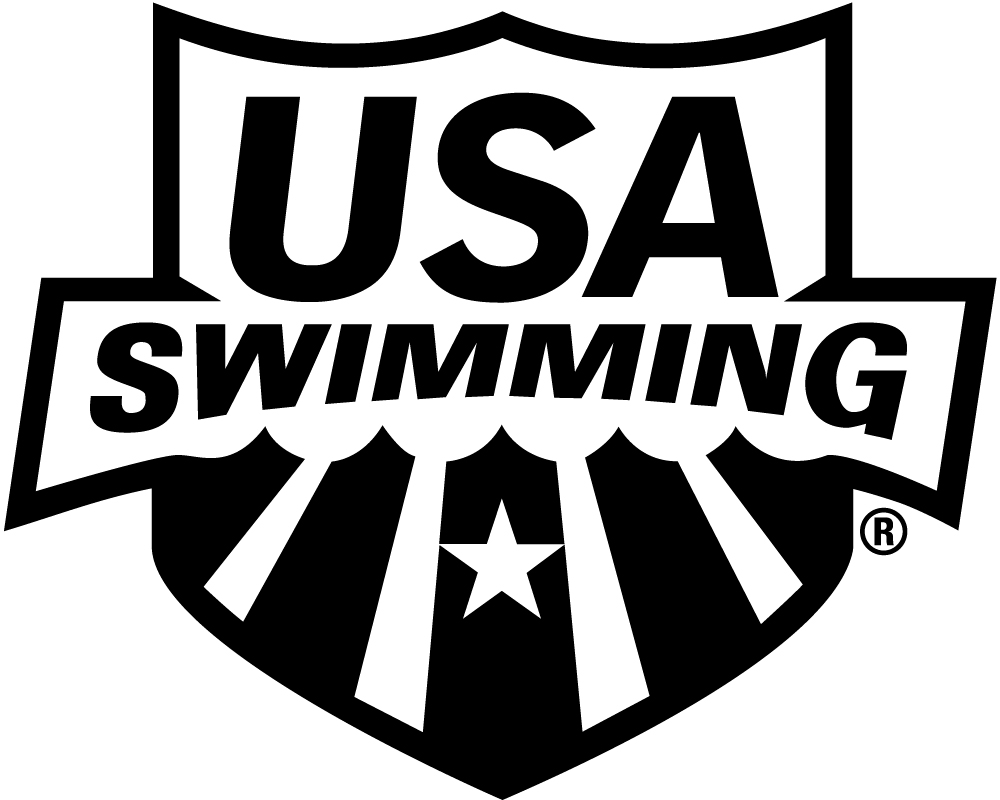 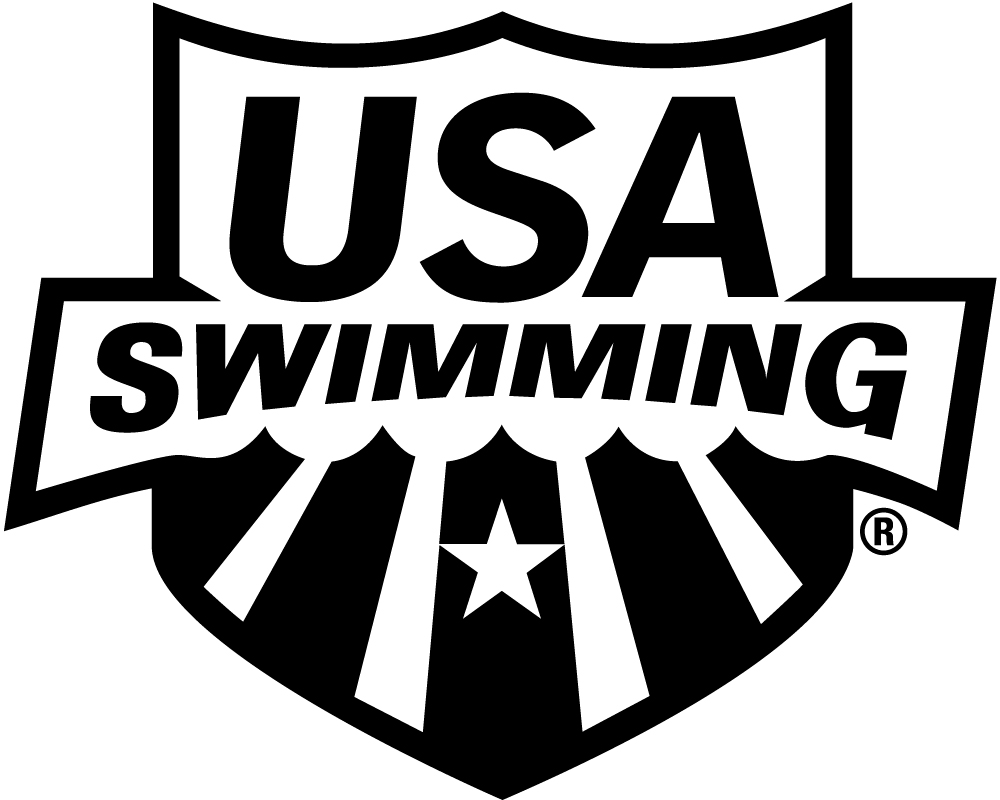 		                     LSC:  IAUSE LETRA LEGIBLE  COMPLETE TODA LA INFORMACIÓN	APELLIDO	PRIMER NOMBRE LEGAL	SEGUNDO NOMBRE	NOMBRE PREFERIDO	FECHA DE NACIMIENTO (M/D/A)	SEXO (M/F)	EDAD	CÓDIGO CLUB	NOMBRE DEL CLUB QUE REPRESENTA  (Martita, Alejo, Fer, etc)			                            Si no está afiliado a un club, ingrese “No afiliado”NOTA: Si tiene 18 años o más, debe cumplr con la Política de Prevención de Abuso a Atletas Menores. Además, para ser un miembro de buena reputación, debe completar la Capacitación de Protección del Atleta. Puede acceder a la capacitación en   www.usaswimming.org/apt	APELLIDO - TUTOR #1	NOMBRE - TUTOR #1	APELLIDO - TUTOR #2	NOMBRE – TUTOR #2	DIRECCIÓN 	             CIUDADANO ESTADOUNIDENSE:	                               SI     NO	CIUDAD	ESTADO	CÓDIGO POSTAL	CÓDIGO DE ÁREA	NÚMERO DE TELÉFONO	CORREO ELECTRÓNICO FAMILIAR	                                         CORREO ELECTRÓNICO DEL ATLETA	ESTUDIANTES DE SECUNDARIA – AÑO DE GRADUACIÓN:   		FIRME AQUÍ x____________________________________________________ 	         ________________			                        FIRMA DEL ATLETA (SI TIENE 18 AÑOS O MÁS ), PADRE O TUTOR	                   FECHAOPCIONALOPCIONALDISCAPACIDAD:  A. Legalmente ciego/visión defectuosa  B. Sordo o dificultad de audición  C. Discapacidad física como amputación, parálisis cerebral, enanismo, lesión de la columna, impedimento de movimiento.  D. Discapacidad cognitiva como dificultad severa del aprendizaje, autismoRAZA Y ORIGEN ÉTNICO (Puede marcar hasta dos opciones): Q. Afro - Americano  R.  Asiático  S.  Blanco  T.  Hispano o Latino  U.  Nativo Americano  & Nativo de Alaska  V.  Otra raza  W.  Nativo  de Hawaii o de otra Isla del Pacífico